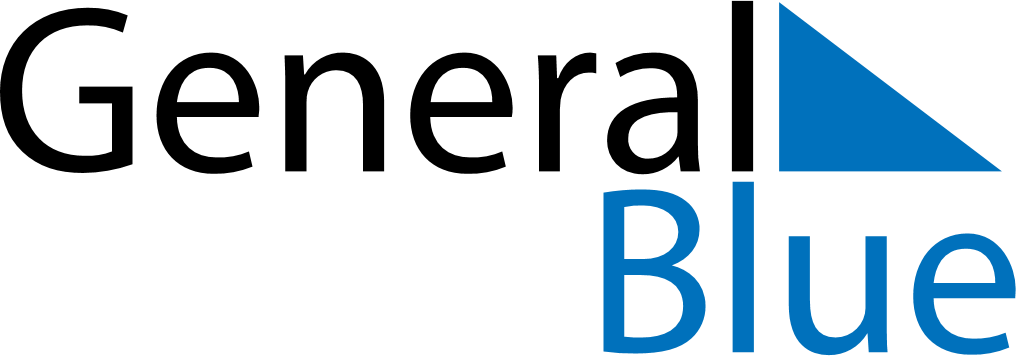 August 2024August 2024August 2024August 2024August 2024August 2024Junin de los Andes, Neuquen, ArgentinaJunin de los Andes, Neuquen, ArgentinaJunin de los Andes, Neuquen, ArgentinaJunin de los Andes, Neuquen, ArgentinaJunin de los Andes, Neuquen, ArgentinaJunin de los Andes, Neuquen, ArgentinaSunday Monday Tuesday Wednesday Thursday Friday Saturday 1 2 3 Sunrise: 8:48 AM Sunset: 6:52 PM Daylight: 10 hours and 3 minutes. Sunrise: 8:47 AM Sunset: 6:53 PM Daylight: 10 hours and 5 minutes. Sunrise: 8:46 AM Sunset: 6:54 PM Daylight: 10 hours and 7 minutes. 4 5 6 7 8 9 10 Sunrise: 8:45 AM Sunset: 6:55 PM Daylight: 10 hours and 9 minutes. Sunrise: 8:44 AM Sunset: 6:56 PM Daylight: 10 hours and 11 minutes. Sunrise: 8:43 AM Sunset: 6:56 PM Daylight: 10 hours and 13 minutes. Sunrise: 8:42 AM Sunset: 6:57 PM Daylight: 10 hours and 15 minutes. Sunrise: 8:41 AM Sunset: 6:58 PM Daylight: 10 hours and 17 minutes. Sunrise: 8:39 AM Sunset: 6:59 PM Daylight: 10 hours and 19 minutes. Sunrise: 8:38 AM Sunset: 7:00 PM Daylight: 10 hours and 21 minutes. 11 12 13 14 15 16 17 Sunrise: 8:37 AM Sunset: 7:01 PM Daylight: 10 hours and 24 minutes. Sunrise: 8:36 AM Sunset: 7:02 PM Daylight: 10 hours and 26 minutes. Sunrise: 8:34 AM Sunset: 7:03 PM Daylight: 10 hours and 28 minutes. Sunrise: 8:33 AM Sunset: 7:04 PM Daylight: 10 hours and 30 minutes. Sunrise: 8:32 AM Sunset: 7:05 PM Daylight: 10 hours and 33 minutes. Sunrise: 8:30 AM Sunset: 7:06 PM Daylight: 10 hours and 35 minutes. Sunrise: 8:29 AM Sunset: 7:07 PM Daylight: 10 hours and 37 minutes. 18 19 20 21 22 23 24 Sunrise: 8:28 AM Sunset: 7:08 PM Daylight: 10 hours and 39 minutes. Sunrise: 8:26 AM Sunset: 7:09 PM Daylight: 10 hours and 42 minutes. Sunrise: 8:25 AM Sunset: 7:09 PM Daylight: 10 hours and 44 minutes. Sunrise: 8:24 AM Sunset: 7:10 PM Daylight: 10 hours and 46 minutes. Sunrise: 8:22 AM Sunset: 7:11 PM Daylight: 10 hours and 49 minutes. Sunrise: 8:21 AM Sunset: 7:12 PM Daylight: 10 hours and 51 minutes. Sunrise: 8:19 AM Sunset: 7:13 PM Daylight: 10 hours and 53 minutes. 25 26 27 28 29 30 31 Sunrise: 8:18 AM Sunset: 7:14 PM Daylight: 10 hours and 56 minutes. Sunrise: 8:16 AM Sunset: 7:15 PM Daylight: 10 hours and 58 minutes. Sunrise: 8:15 AM Sunset: 7:16 PM Daylight: 11 hours and 1 minute. Sunrise: 8:13 AM Sunset: 7:17 PM Daylight: 11 hours and 3 minutes. Sunrise: 8:12 AM Sunset: 7:18 PM Daylight: 11 hours and 6 minutes. Sunrise: 8:10 AM Sunset: 7:19 PM Daylight: 11 hours and 8 minutes. Sunrise: 8:09 AM Sunset: 7:20 PM Daylight: 11 hours and 11 minutes. 